                             Приказ № 35 /1 от 30.08.2017г.Муниципальное бюджетное дошкольное образовательное учреждение «Дубенский детский сад комбинированного вида  «Солнышко»О переводе детей в следующую возрастную группу            В соответствии с Порядком организации и осуществления образовательной деятельности по основным общеобразовательным программам - образовательным программам дошкольного образования, на основании Устава дошкольного образовательного учреждения, договора с родителями (законными представителями) и в соответствии с возрастными характеристикамиПРИКАЗЫВАЮ:Перевести с 1 сентября 2017 г. детей из группы «с 1,5 лет до 2 лет» в группу «с  2 до 3лет»1.2. Детей из группы с  2 до 3 лет» в группу «С 3 до 4 лет»            1.3. Детей из группы « с2 до 3 лет» в группу «с3 до 4 лет»1.4. Детей из группы «с 3 до 4 лет» в группу «с 4 до 5 лет»1.5. Детей из группы «с 4 до 5 лет» в группу «с 5 до 6 лет»1.6. Детей из группы «с 4 до 5 лет» в группу «с 5 до 6 лет»Воспитателям возрастной группы внести изменения в соответствующую документацию.Воспитательно-образовательную работу строить в соответствии с возрастными и программными требованиями.Контроль по исполнению данного приказа оставляю за собой.Заведующая Семкина Светлана Алексеевна                Заведующая д/с «Солнышко»              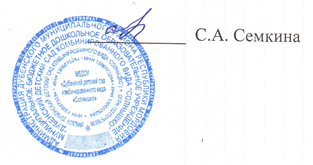 №Фамилия, имя, отчество ребёнкаДата рождения1Батяйкин Роман Сергеевич10.06.20152Биушкина Елена Николаевна12.09.20153Василькина Мирослава Алексеевна 29.09.20154Василькин Данила  Сергеевич23.07.20155Гераськин Игорь Сергеевич30.09.20156Кантанистова Софья Алексеевна04.06.20157Каштанова Ксения Николаевна22.05.20158Малкина Мария Алексеевна9Мустайкина Дарья Александровна 15.06.201310Прохорова Анастасия Витальевна14.09.201511Романов Илья Александрович 16.06.201512Синезубова Алина Алексеевна 29.07.201513Сульдин Ноколай Витальевич29.07.2015 14Федькин Дмитрий Николаевич25.08.201515Хохлова Виктория Александровна20.06.201516Христофорова Виктория Александровна02.11.201517Чинаева Варвара  Дмитриевна 13.01.201618Шленкина Ангелина Павловна 23.09.20151Наумкина Устина Николаевна29.11.20132Наумкин Клим Николаевич29.11.20133Биушкин Алексей Олегович03.07.20144Наумкин Артем Сергеевич03.11.20135Хафизова Елизавета Валерьевна24.12.20136Бояркина Милана Игоревна13.01.20147Кузнецова Эвелина Алексеевна18.11.20138Малкин Алексей Евгеньевич23.09.20139Слушкин Кирилл Артемьевч17.12.201310Бояркина Ульяна Юрьевна10.01.201411Толайкин Денис Александрович27.09.201312Карпунькина Анана Антоновна27.02.201413Фадейкина Олеся Александровна25.12.201314Земсков Владислав Валерьевич09.01.201415Инкин Егор Алексеевич17.10.201316Сантана Заяс Антонио Алехандро08.09.201317Чаткинпа Карина Александровна 12.03.201418Чаткина Кристина Юрьевна28.04.201419Борчина Виктория Дмитриевна 17.10.201320Бибикова Анна Алексеевна 18.02.201421Лесанов Семен  Владимирович28.05.201422Бояркина Ксения   Ивановна 08.10.201323Мучкаева Ульяна Ивановна02.03.201424Ларькина Ирина Алексеевна 20.03.20141Аллахвердиев Эмиль Адалат Оглы24.04.2013 г2Цыцаров Тимофей Евеньевич08.02.2013 г3Бояркин Андрей Феликсович05.01.2014 г4Баткова Кристина Ивановна        18.11.20135Владимирова Виктория Ивановна03.10.2013г6Волгушев Александр Андреевич14.04.2013г.7Горинов Сергей Александрович01.06.2013 г8Захаркин Ярослав Романович05.07.2013г.9Каштанов Илья Александрович25.03.2013г10Малкин Кирилл Максимович18.09.2013г11Малышева Анна Алексеевна30.08.2013г.12Арбузова Вероника  Александровна 17.08.2013г13Синезубов Андрей Алексеевич06.06.2013г14Таминкина Дарья Сергеевна13.04.2013г15Фадейкина Кристина Михайловна20.08.2013г16Храмова Анастасия Александровна20.07.2013г17Чаприна Анастасия Николаевна26.09.2013г.18Мужикова Дарья Романовна16.08.2013г.19Алесов Иван Сергеевич15.05.2013г.20Кураев Кирилл Игоревич22.05.2013г.21Карпунькина Елизавета Сергеевна06.07.2013г.22Шленкина Татьяна Николаевна19.06.2013г.23Паняев Владимир Юрьевич24.01.2013г.24Чаткин Андрей Иванович30.09.201325Шленкин Богдан Павлович01.07.20131Алоян Эдуард Арменович02.12.2012 г2Давшина Валерия Владимировна03.09.2012 г3Зюзина Алиса Дмитриевна09.06.2012 г4Кочеткова Дарья Павловна23.01.2013 г5Катаев Максим Николаевич22.11.2012г.6Марков Алексей Михайлович 01.01.2013 г7Назаркина Елизавета Александровна10.09.2012 г8Пантилеев Иван Алексеевич26.10.2012 г9Рахметуллов Салават Маратович14.06.2012 г10Савельев Александр Викторович20.12.2012 г11Сухарев Илья Анатольевич05.01.2013 г12Четвергов Андрей Витальевич25.10.2012 г13Чинаева Полина Игоревна11.06.2012 г14Юрмина Валерия Андреевна19.06 2012 г15Толайкин Михаил Андреевич22.12.2012г.16Малкин Кирилл Игоревич08.01.2013г.17Биушкин Александр Николаевич02.01.2013г.18Козлова Елизавета Константиновна09.10.2012г.19Коломенцев Илья  Владимирович03.10.2012г.20Василькина Вероника Ивановна20.02.2013г.21Самаркина Арина Сергеевна17.09.2012г.22Юнаев Кирилл Алексеевич14.09.2012г.23Хохлова Екатерина Игоревна03.08.2012г.24Давшина София Николаевна08.09.2012г.25Варнавина Таисия Андреевна 08.08.201226Василькина Вероника Ивановна 20.02.20131Адриянова Евгения  Александровна25.10.20112Вантякшев Владислав Андреевич11.01.20123Вечканов Александр Николаевич 17.02.20124Волгушев Владислав Эдуардович 07.03.20125Казанков Артем Николаевич 23.02.20126Кузнецова Ульяна Сергеевна 	22.03.20127Наумкина Карина Николаевна20.06.20118Плешаков Виктор Алексеевич 16.04.2012     9Суняева Яна Олеговна 05.09.201110Соломкин Никита Иванович 07.10.201111Сутайкина Анастасия Михайловна 	29.02.201212Сутайкин Александр Михайлович 29.02.201213Юткина Вераника Витальевна10.02.201214Хафизов Сергей Валерьевич21.06.201215Сутайкин Михаил Сергеевич02.03.201216Наумкин Ярослав Сергеевич28.04.201217Кошелева Софья Алексеевна30.09.201118Аверкина Диана Игоревна28.02.201219Кузнецов Константин Юрьевич21.14.201220Корягин Дмитрий Олегович21.03.201221Исаев Александр Олегович27.12.201122Парамонова Арина Евгеньевна 09.03.20111Баннов Алексей Александрович02.06.20112Борчин Матвей Юрьевич05.07.20113Бояркина Елизавета Евгеньевна05.08.20114Батяйкин Илья Алексеевич30.09.20115Владимирова Дарина Ивановна19.09.20116Гераськин Даниил Сергеевич07.07.20117Исаев Николай Григорьевич07.09.20118Масягина Аксинья Владимировна19.08.20119Медвежонкова Вероника Павловна 10Спиридонова Елизавета Андреевна24.07.201111Чаприн Алексей Николаевич30.01.201212Чечкина Марина Сергеевна09.10.201113Шигаев Дмитрий Валерьевич28.07.201114Сульдина Александра Витальевна22.07.201115Сайгушнва Кристина   Андреевна             18.08.201116Суханкин Максим Дмитриевич24.06.201217Кулагина Елизавета Алексеевна 	28.10.201218Гродский  Игорь Александрович20.09.201219Инкин Павел Андреевич 16.10.201720Софьянников Владимир Игоревич 25.05.2012